Padres y Representantes,Cada escuela en nuestro distrito ha creado oportunidades de aprendizaje combinado y recursos para que los estudiantes permanezcan comprometidos durante este tiempo fuera del campus. Muchas escuelas ofrecen instrucción en vivo o videos ya grabados a través de Zoom, Loom, FlipGrid o YouTube. Las lecciones y actividades en línea a veces se proporcionan a través de Google Classroom o por correo electrónico. Se le recomienda seguir la orientación de la administración y de los maestros de la escuela de su hijo(a) cuando planifique las actividades y lecciones que se completarán cada día. Este documento incluye muchos recursos disponibles para nuestros estudiantes. Siéntase libre de usar estos recursos para complementar o enriquecer, no para reemplazar, lo que está asignando la escuela.Gracias por apoyar a sus estudiantes en su tiempo fuera de nosotros. Livingston Parish Public Schools – Recursos AcadémicosK – 12 Inglés(English)K – 12 Inglés(English)Plan de Estudios/PorRecursos y GradosGuía de InformaciónCurriculum AssociatesReady-Paquetes de revisión de ELA (K-8)Algunas escuelas distribuyeron copias en papel de este recurso. Si no lo recibió, está disponible para imprimir. http://www.lpsb.org/digital_help/k-5th_grade_resourceshttp://www.lpsb.org/digital_help/6-8_grade_resourcesMobyMax (K-8)Lecciones personalizadas en Matemáticas, ELA, Ciencias y Estudios Sociales. El programa se adapta automáticamente según el progreso y las respuestas de los estudiantes. https://www.mobymax.com/Guía para padres https://data.mobymax.com/mc/share/Using_MobyMax_From_Home.pdfAmplifyCore Knowledge, CKLA (K-2)Un programa de habilidades fundamentales donde los padres ahora pueden acceder al sitio de recursos para maestros y apoyar a los estudiantes con los libros electrónicos y audiolibros de los lectores, según sea necesario. Consulte la información de inicio de sesión y los pasos a continuación:         1. Navegue a ckla.amplify.com         2. Seleccione el botón "Primera edición"         3. Seleccione "Registrarse" en el lado derecho.         4. Complete el formulario a la izquierda con su información de contacto y el código   de acceso: CKLA01Para acceder a los materiales de recursos, seleccione el nivel de grado en la barra de navegaciónGreat MindsWit & Wisdom (K-5)Great Minds- Wit & Wisdom - está lanzando lecciones diarias grabadas en video y materiales de apoyo, organizados por grado y módulo y visibles en cualquier dispositivo para que los maestros, padres y estudiantes puedan acceder fácilmente. Los materiales para módulos en todos los niveles de grado están disponibles para acceso gratuito.https://gm.greatminds.org/en-us/knowledgeonthego*** Para el 4to Grado Las Escuelas Públicas de Livingston Parish recomiendan el uso de Percy Jackson y los Olímpicos: The Lightning Thief en lugar de Walk Two Moons.Learning A-Zhttps://www.learninga-z.com/Las suscripciones Learning A-Z brindan a sus estudiantes acceso total a recursos de alfabetización desde el hogar o cualquier lugar con conexión a Internet. (Estos recursos son gratuitos por el resto del año escolar)Además, Learning A-Z también ofrece acceso gratuito a Raz-Kids y Headsprout. * Padres, regístrese para obtener una suscripción individual gratuita a Raz-Kids y / o Headsprout, válida hasta el final del año escolar.Scholastic Learn at Home (K-5)Proyectos diarios para mantener a los niños leyendo, pensando y creciendo. https://classroommagazines.scholastic.com/support/learnathome.htmlReadworksReadworks ofrece recursos gratuitos para involucrar a los estudiantes en pasajes de no ficción y ficción en niveles apropiados para los grados K-12. Los padres pueden iniciar sesión en el siguiente enlace para configurar una cuenta gratuita. https://about.readworks.org/parents_remote.htmlBarbaraBush Foundation for Family Literacy (K-5)El plan de estudios de alfabetización temprana en línea ofrece 25 lecciones semanales que utilizan estrategias de lectura temprana para mejorar los resultados de aprendizaje para todos los lectores con el objetivo de ayudar a los estudiantes a alcanzar la lectura a nivel de grado. Lea en voz alta libros en línea, herramientas para padres y actividades familiares. https://www.barbarabush.org/toolkit-for-at-home-learning/Flyleaf Publishing (K-2)Textos decodificables de alta calidad para lectores tempranos y emergentes. También es excelente para aumentar la fluidez de lectura. https://portal.flyleafpublishing.com/  DiscoveryEducation Virtual Link(K-8)Esto incluye ideas de actividades diarias para padres, excursiones virtuales, lecciones prefabricadas y un canal de virus y brotes.https://www.discoveryeducation.com/details/5-ways-discovery-education-experience-supports-virtual-learning/Pearson Education MyPerspectives(6-12)Pearson ha lanzado Coronavirus Readiness Resources  (Recursos de Preparación para Coronavirus) para ayudar a los sistemas escolares a prepararse para el aprendizaje a distancia.Online ELA ResourcesDesde este enlace, es posible acceder a guías de aprendizaje y vocabulario académico, así como a enlaces y sitios útiles como Khan Academy y World Book Online. Se requiere una contraseña para abrir algunos de estos recursos. Póngase en contacto con el maestro del alumno para obtener la contraseña.http://www.lpsb.org/technology_news_and_updates/student_resources/Middle%20Minds%20for%20Students/CommonLit (3-12)Los estudiantes pueden estar utilizando este sitio web en su escuela. Si es así, no necesitarán configurar una cuenta. De lo contrario, cada estudiante debe configurar una cuenta, pero es gratis. Este es un gran lugar para practicar la lectura, la comprensión y citar evidencia en varias áreas de contenido y en cualquier nivel de grado.  https://www.commonlit.org/College BoardSpringBoard English (HS)SpringBoard ofrece orientación y recursos para respaldar el aprendizaje virtual a través de Community Tile dentro del sitio SpringBoard Digital. Esto incluye instrucciones personalizables para estudiantes y padres para acceder y navegar LouisianaPublic Broadcasting (LPB)  (K-8)(Grados Intermedios/Middle School)En un esfuerzo por garantizar una interrupción limitada de la educación de los estudiantes de Louisiana debido al cierre de escuelas públicas, Louisiana Public Broadcasting (LPB) en asociación con el Departamento de Educación de Louisiana y en colaboración con estaciones de PBS en todo el país han anunciado un plan para proporcionar a maestros, padres, cuidadores y estudiantes recursos para continuar aprendiendo en casa. LPB y otras estaciones de medios públicos han preparado programas de transmisión y recursos digitales que los acompañan, abordando los estándares estatales y nacionales, para proporcionar un aprendizaje continuo en el hogar. https://www.lpb.org/education/home/at-home-learning/Louisiana Department of Education Website     (Infancia-PreK-12/Early Childhood-12)Este sitio siempre es un recurso útil. Han agregado un enlace covid-19 que proporciona muchos datos y enlaces útiles. En este sitio, puede haber enlaces a compañías que actualmente no están asociadas con nuestro distrito, por lo que los estudiantes pueden no tener acceso a todos los recursos allí. https://www.louisianabelieves.com/resources/covid-19/K-12 Literatura(Literacy)K-12 Literatura(Literacy)RecursosGuía de Información Unite for LiteracyLectores emergentes en línea Unite for Literacy (Unidos por la Alfabetización )Proporciona acceso digital gratuito a libros ilustrados, que incluyen una variedad de ficción e información, para que los estudiantes lean o la opción de una narración.Improving Literacy.OrgKits de herramientas de implementaciónEste toolkit (conjunto de herramientas) ayuda a los padres, familias, escuelas y distritos a comprender la implementación de las prácticas recomendadas de alfabetización.National Institute for LiteracyUn niño(a) se convierte en lector(a)El Instituto Nacional de Alfabetización(National Institute for Literacy) proporciona esta guía para padres y familias para estudiantes en los grados K-3.Biblioteca digital para todos los estudiantes Biblioteca digital para todos los estudiantes MyONLos estudiantes de la parroquia de Livingston(Livinsgton Parish) tienen acceso a una biblioteca digital gratuita y artículos de noticias proporcionados por Renaissance.Com. Nuestra cuenta compartida MyON proporciona a los estudiantes acceso a miles de textos digitales, en cualquier momento y en cualquier lugar. MyON News publica cinco artículos de noticias diarios escritos solo para estudiantes cada día de la semana.Nuestro enlace del distrito es: https://www.myon.com/school/livingstonparishreadsUsername(Nombre deL Usuario):  lppsPassword(Contraseña):   lpps K – 12 Matematica(Math)K – 12 Matematica(Math)Plan de Estudios/PorRecursos y GradosGuía de InformaciónCurriculum AssociatesReady Math Review Packets (K-8)Algunas escuelas distribuyeron copias en papel de este recurso. Si no lo recibió, está disponible para imprimir.http://www.lpsb.org/digital_help/6-8_grade_resourceshttp://www.lpsb.org/digital_help/k-5th_grade_resourcesCurriculum Associatesi-Ready Family Support (Grados Intermedios/Middle School)El i-Ready Family Center es el lugar para aprender cómo las familias pueden apoyar y alentar el éxito de un niño(a) con i-Ready. Descargue la Guía familiar i-Ready, disponible en inglés, español, portugués y  haitiano para aprender y obtener más información.                             https://i-readycentral.com/familycenter/College BoardSpringBoard Math (HS)SpringBoard digitals está ofreciendo guidance and resources  (orientación y recursos) para apoyar el aprendizaje virtual a través de Community Tile dentro del sitio SpringBoard Digital. Esto incluye instrucciones personalizables para estudiantes y padres para acceder y navegar  en SpringBoard digital.Great MindsEureka Math (K-12)Great Minds esta lanzando daily video lessons (lecciones de  video diariamente) y materiales de apoyo, organizados por grado y módulo visibles en cualquier dispositivo para facilitar el acceso de maestros, padres y estudiantes. Los materiales imprimibles para módulos en todos los niveles de grado están disponibles para acceso gratuito.Moby Max (K-8)Lecciones personalizadas en Matemáticas, ELA, Ciencias y Estudios Sociales. El programa se adapta automáticamente según el progreso y las respuestas de los estudiantes, lo que lo hace ideal para escenarios donde los maestros no están disponibles.http://www.lpsb.org/digital_help/digital_resources  Haga clic en el icono de Moby Max. Una guía para padres está disponibleReflex Math (2-8)Este programa permite a los estudiantes practicar datos matemáticos. http://www.lpsb.org/digital_help/digital_resources  Haga clic en el icono de Reflex Math. También hay una guía para padres disponible.Online Math Resources      (Grados Intermedios/Middle School)Desde este enlace, es posible acceder a guías de aprendizaje y vocabulario académico, así como a enlaces a sitios útiles como Khan Academy y World Book Online. Se requiere una contraseña para abrir algunos de estos recursos. Póngase en contacto con el maestro del alumno para obtener la contraseña.http://www.lpsb.org/technology_news_and_updates/student_resources/Middle%20Minds%20for%20Students/Louisiana Public Broadcasting (LPB) (K-8)En un esfuerzo por garantizar una interrupción limitada de la educación de los estudiantes de Louisiana debido al cierre de escuelas públicas, Radiodifusión Pública de Louisiana (LPB por sus siglas en ingles) en asociación con el Departamento de Educación de Louisiana y en colaboración con estaciones de PBS en todo el país han anunciado un plan para proporcionar maestros, padres y cuidadores. y estudiantes con recursos para continuar aprendiendo en casa. LPB y otras estaciones de medios públicos han preparado programas de transmisión y recursos digitales que los acompañan, abordando los estándares estatales y nacionales, para proporcionar un aprendizaje continuo en el hogar. https://www.lpb.org/education/home/at-home-learning/Louisiana Department of Education Website      ( Infancia -PreK—12/     Early Childhood-12)Este sitio siempre es un recurso útil. Han agregado un enlace Covid-19 que proporciona muchos datos y enlaces útiles. En este sitio, puede haber enlaces a compañías que actualmente no están asociadas con nuestro distrito, por lo que los estudiantes pueden no tener acceso a todos los recursos allí. https://www.louisianabelieves.com/resources/covid-19K – 12 Ciencias(Science)K – 12 Ciencias(Science)Plan de Estudios/PorRecursos y Grados Guía de Información  Discovery Ed (K-8)Los estudiantes tienen cuentas de Discovery Ed, pueden iniciar sesión a través de Clever o directamente a través del sitio web.https://www.discoveryeducation.com/Discovery Ed Daily DE (K-12)Las actividades de aprendizaje significativas y atractivas para los niños se encuentran en el Daily DE (Discovery Ed.) Cuenta con una actividad de aprendizaje apropiada para cada grado para cada día de la semana. ¡Desde actividades interactivas digitales hasta viajes de campo virtuales hasta divertidos experimentos científicos y más, estas actividades diarias son excelentes para mantener el aprendizaje en casa!Recursos semanales para Padreshttps://den.discoveryeducation.com/participate/dailydeMoby Max (K-8)Los estudiantes pueden iniciar sesión en su cuenta existente en: http://www.lpsb.org/digital_help/digital_resources Los estudiantes tienen un nombre de usuario y contraseña que usan en la escuela. El programa se adapta automáticamente según el progreso y las respuestas de los estudiantes, lo que lo hace ideal para escenarios donde los maestros no están disponibles. Moby Science cubre habilidades y prácticas científicas Great MindsPhD Science (3-5)Great Minds está proyectando  daily video lessons  (lecciones de video diariamente) y materiales de apoyo, organizados por grado y módulo visibles en cualquier dispositivo para facilitar el acceso de maestros, padres y estudiantes. Scholastic True Flix (3-5)Libros en línea combinados con un video y sugerencias de actividades. Los libros ofrecen una función de lectura en voz alta.TrueFlixhttps://digital.scholastic.com/site/launch/tfx?ref=fGh0dHBzOi8vY2xhc3Nyb29tbWFnYXppbmVzLnNjaG9sYXN0aWMuY29tLw==&ucn=794217314/National Geographic Learn at Home  (todas las edades)Lecciones atractivas, divertidas y de desarrollo de habilidades en estudios sociales, geografía, ciencias y más.https://www.nationalgeographic.org/education/classroom-resources/learn-at-home/OpenSciEd(6-8)Las Guías de Luisiana para Pilotar OpenSciEd para los grados 6, 7 y 8 brindan información detallada para apoyar la planificación y el acceso a los materiales disponibles gratuitamente. Además, los recursos en el  Simulation Library  (Biblioteca de simulación) se puede usar para que los estudiantes hagan preguntas y se involucren con los datos. El OpenSciEd YouTube channel  incluye versiones grabadas en video de demostraciones e investigaciones de laboratorio para muchas unidades Online Science Resources (Grados Intermedios/Middle School)Desde este enlace, es posible acceder a guías de aprendizaje y vocabulario académico, así como a enlaces a sitios útiles como Khan Academy y World Book Online. Se requiere una contraseña para abrir algunos de estos recursos. Póngase en contacto con la maestra(o) del alumno para obtener la contraseña.http://www.lpsb.org/technology_news_and_updates/student_resources/Middle%20Minds%20for%20Students/Louisiana Public Broadcasting (LPB (PreK-12)En un esfuerzo por garantizar una interrupción limitada de la educación de los estudiantes de Louisiana debido al cierre de escuelas públicas, Radiodifusión Pública de Louisiana (LPB por sus siglas en ingles) en asociación con el Departamento de Educación de Louisiana y en colaboración con estaciones de PBS en todo el país han anunciado un plan para proporcionar maestros, padres y cuidadores. y estudiantes con recursos para continuar aprendiendo en casa. LPB y otras estaciones de medios públicos han preparado programas de transmisión y recursos digitales que los acompañan, abordando los estándares estatales y nacionales, para proporcionar un aprendizaje continuo en el hogar. https://www.lpb.org/education/home/at-home-learning/Louisiana Department of Education Website(Infancia(PreK) – 12/Early Childhood-12)Este sitio siempre es un recurso útil. Han agregado un enlace Covid-19 que proporciona muchos datos y enlaces útiles. En este sitio, puede haber enlaces a compañías que actualmente no están asociadas con nuestro distrito, por lo que los estudiantes pueden no tener acceso a todos los recursos allí. https://www.louisianabelieves.com/resources/covid-19/K – 12 Estudios Sociales (Social Studies)K – 12 Estudios Sociales (Social Studies)Plan de Estudios/PorRecursos y Grados Guía de Información Studies Weekly, Inc Estudios semanales (K-2, 4-5)Studies Weekly  (Estudios semanales) tiene materiales en línea disponibles.  Moby Max (K-8)Los estudiantes pueden iniciar sesión en su cuenta existente en: https://www.mobymax.com/. Los estudiantes tienen un nombre de usuario y contraseña que usan en la escuela. El programa se adapta automáticamente según el progreso y las respuestas de los estudiantes, lo que lo hace ideal para escenarios donde los maestros no están disponibles.Scholastic True Flix (3-5)Libros en línea combinados con un video y sugerencias de actividades. Los libros ofrecen una función de lectura en voz alta.TrueFlixhttps://digital.scholastic.com/site/launch/tfx?ref=fGh0dHBzOi8vY2xhc3Nyb29tbWFnYXppbmVzLnNjaG9sYXN0aWMuY29tLw==&ucn=794217314National Geographic Learn at Home  (todas las edades)Lecciones atractivas, divertidas y de desarrollo de habilidades en estudios sociales, geografía, ciencias y más.https://www.nationalgeographic.org/education/classroom-resources/learn-at-home/LDOEAlcance de los estudios sociales y documentos de secuencias  (K-12)Las tareas del Social Studies scope and sequences (alcance y las secuencias de Estudios Sociales) del Departamento pueden adaptarse para el aprendizaje continuo. Por ejemplo, las fuentes de las tareas de instrucción (incluidos artículos, videos, gráficos, cuadros, mapas, dibujos animados políticos y pinturas) pueden asignarse con preguntas clave que lo acompañan para verificar la comprensión del estudiante.Online Social Studies Resources (Grados intermedios/Middle School)Desde este enlace, es posible acceder a guías de aprendizaje y vocabulario académico, así como a enlaces a sitios útiles como Khan Academy y World Book Online. Se requiere una contraseña para abrir algunos de estos recursos. Póngase en contacto con la maestra(o) del estudiante para obtener la contraseña.http://www.lpsb.org/technology_news_and_updates/student_resources/Middle%20Minds%20for%20Students/Louisiana Public Broadcasting (LPB) (Grados Intermedios/Middle School)En un esfuerzo por garantizar una interrupción limitada de la educación de los estudiantes de Louisiana debido al cierre de escuelas públicas, Radiodifusión Pública de Louisiana (LPB por sus siglas en ingles) en asociación con el Departamento de Educación de Louisiana y en colaboración con estaciones de PBS en todo el país han anunciado un plan para proporcionar maestros, padres y cuidadores. y estudiantes con recursos para continuar aprendiendo en casa. LPB y otras estaciones de medios públicos han preparado programas de transmisión y recursos digitales que los acompañan, abordando los estándares estatales y nacionales, para proporcionar un aprendizaje continuo en el hogar. https://www.lpb.org/education/home/at-home-learning/Discovery Education Virtual Link(K-8)This includes daily activity ideas for parents, virtual field trips, premade lessons, and a Virus and Outbreak Channel.https://www.discoveryeducation.com/details/5-ways-discovery-education-experience-supports-virtual-learning/Louisiana Department of Education Website (Infancia-PreK -12/Early Childhood-12)Este sitio siempre es un recurso útil. Han agregado un enlace Covid-19 que proporciona muchos datos y enlaces útiles. En este sitio, puede haber enlaces a compañías que actualmente no están asociadas con nuestro distrito, por lo que los estudiantes pueden no tener acceso a todos los recursos allí. https://www.louisianabelieves.com/resources/covid-19Infancia (Pre-K)/Early ChildhoodInfancia (Pre-K)/Early ChildhoodLos niños de Pre-K aprenden mejor explorando, cantando, moviéndose y participando en actividades prácticas. Se sugiere que usted y su hijo(a) elijan algunas actividades y que cada día las complete en secciones de 20 minutos. No te olvides de alentarlos y alabarlos. ¡Disfruta tu tiempo aprendiendo a través del juego!Los niños de Pre-K aprenden mejor explorando, cantando, moviéndose y participando en actividades prácticas. Se sugiere que usted y su hijo(a) elijan algunas actividades y que cada día las complete en secciones de 20 minutos. No te olvides de alentarlos y alabarlos. ¡Disfruta tu tiempo aprendiendo a través del juego!RecursosGuía de Información Teaching Strategies:The Creative Curriculum(Plan de estudio creativo)Estrategias docentes desarrollaron el kit de herramienta de  Healthy at Home . (Saludable en casa). Ofrece una selección gratuita de recursos, que también están disponibles en español,  como The Creative Curriculum(Plan de Estudio Creativo) que las familias pueden usar.Scholastic Learn at HomeScholastic Learn at Home for Pre-K/Kindergarten  (Aprenda en casa con Scholastic para Pre- K/Kindergarden). Ofrece actividades diarias gratuitas para mantener a los niños leyendo, pensando y creciendo que se actualizan semanalmente y están disponibles en español.PBSLouisiana Public Broadcasting(LPB) ofrece una variedad de recursos para padres e hijos. Los siguientes recursos son compatibles con PBS KIDS y son para niños de 2 a 8 años:Bright by Text – Envía LPB al 274448Ready to Learn Family ResourcesWhat to WatchPBS KIDS AppsPBS KIDS GamesPBS ParentsPBS KIDS LearnAudibleAudible, una empresa de Amazon, le permite transmitir una colección de historias infantiles en una computadora de escritorio, computadora portátil, teléfono o tableta GRATIS en seis idiomas diferentes.Family ActivitiesEstas family activities (actividades familiares) brindan juegos de aprendizaje que complementan el plan de estudios creativo y brindan a los padres instrucciones paso a paso sobre cómo facilitar actividades que respalden los Louisiana Birth to Five Standards   (Estándares de Louisiana para niños de cinco)Indoor ActivitiesAquí hay algunas  indoor activities (actividades divertidas en el interior) que puede hacer con sus hijos(as) son educativas y están llenas de artes, manualidades y juegos.YouTubeBusque en YouTube  estos artistas para que escuche grandes canciones para su hijo(a) de Pre-K: Jack Hartmann, Dr. Jean, The Learning Station y Super Simple Songs.Recursos digitales generales Recursos digitales generales Google Classroom (Herramienta iniciada por la maestra)Los maestros utilizan el aula de Google como el centro de sus tareas, enlace a videos instructivos, enlace a reuniones de Zoom y cargan formularios para completar la tarea y la práctica. www.classroom.google.comKHAN AcademyKhan Academy ofrece ejercicios de práctica, videos instructivos y un tablero de aprendizaje personalizado que permite a los estudiantes estudiar a su propio ritmo dentro y fuera del aula. www.khanacademy.org Zoom ( Herramienta iniciada por la maestra)Utilizado para llevar a cabo instrucción en el aula y debates directos en clase. www.zoom.usRemind 101 (Herramienta iniciada por la maestra)Los maestros lo utilizan para la comunicación maestro / alumno.www.Remind.comAP CentralEnlaces a una variedad de materiales didácticos para todas las materias AP https://apcentral.collegeboard.org/about-ap/news-changes/coronavirus-updateModern StatesLos maestros utilizan lecciones a través de los Modern States(Estados modernos) para ayudar a preparar a los estudiantes para las pruebas CLEP en materias avanzadas. www.Modernstates.orgInformación adicional para padres y estudiantes de Middle School(Grados intermedios)Seminario web para padres y familiares que se llevará a cabo el Lunes 6 de Abril organizado por Jack Berckemeyer 3:30   - 4:30 PM ET- (Hora del Este)https://www.amle.org/ServicesEvents/Webinars/040620/tabid/1196/Default.aspx?_cldee=ZHdheW5lLmR5a2VzQGxwc2Iub3Jn&recipientid=contact-35056d60ff93e711baca0050569142af-c81810011d394b8b8daad4f9f72b26dc&esid=dee6e241-9072-ea11-8107-000d3a0de1a1Parent & Family Tips for Helping Middle Schoolers at Home (Consejos para padres y familiares para ayudar a los estudiantes de secundaria en el hogar)Jack Berckemeyer, autor de Managing the Madness (Manejanando la Locura)- Una guía práctica para las aulas de grados intermedios, ofrece consejos pragmáticos, mezclados con su característico humor, para ayudar a los padres a disfrutar este tiempo en casa con sus jóvenes adolescentes. ¡Invita a tus padres y familiares a este evento que no te puedes perder!            Lunes 6 de abril de 2020, 3: 30  -4: 30 pm  ET-(Hora del Este)Recursos a estudiantes con discapacidadesRecursos adicionales:Family Toolbox: Formas de apoyar a los estudiantes con discapacidades durante el cierre de escuelas.https://www.louisianabelieves.com/docs/default-source/covid-19-resources/family-toolbox-ways-to-support-students-with-disabilities-during-school-closures.pdf?sfvrsn=a61e9b1f_4Partnerhips for Success Guide)  (Guía de asociaciones para el éxito) incluye opciones de teleterapia con servicios directos para estudiantes con discapacidades.Materiales de Educación Accesibles de Louisiana (AEM por sus siglas en Inglés)e Iniciativa de Tecnología de Asistencia (LATI por sus siglas en Inglés) Center (Center) proporciona a los sistemas escolares materiales educativos accesibles, consultas y otros apoyos. Los sistemas escolares pueden presentar una request (solicitud) en cualquier momento.Moby Max at www.mobymax.com  enfatiza cuatro áreas de contenido básico: los padres tienen acceso a esto durante todo el año si los maestros envían a los padres el enlace de la parroquia junto con la identificación y las contraseñas de los estudiantes.Unique Learning (las lecciones mensuales enfatizan Ciencias o Estudios Sociales): los padres tendrán acceso especial a esto durante el período del 16 de marzo al 13 de abril de 2020, pero los maestros deberán ayudar con el acceso desde el hogar.https://www.n2y.com/unique-learning-system/ABC Mouse tiene un enlace gratuito para que los maestros se registren.  https://www.abcmouse.com/teachersMystery Science tiene algunas mini lecciones gratuitas de los grado K-5 . https://mysteryscience.com/school-closure-planningStarfall.com es un recurso gratuito para cartas basadas en fonética  https://www.starfall.com/h/index-grades123.phpEpic Books es gratis para los padren en https://www.getepic.com.www.education.com gratuito para materiales imprimibles.https://tools.atozteacherstuff.com/printable-handwriting-practice-worksheet-maker/ práctica de escritura a mano y rompecabezas de palabras. Ideal para actividades de motricidad fina.https://www.nessy.com/us/virtualschool es gratuito por 30 días.https://www.scholastic.com/parents/kids-activities-and-printables.html https://khanacademy.zendesk.com/hc/en-us/articles/360040167432-How-can-Khan-Academy-be-used-for-remote-learning-during-school-closures-https://www.coolmath.com/ tiene varios enlaces relacionados (es decir , https://www.coolmathgames4kids.com/).https://circletimefun.com/ tiene videos para la participación de los estudiantes como se ofrecerían en un aula de clases.https://www.storylineonline.net/ es un sitio gratuito donde personas conocidas leen cuentos a los estudiantes.http://www.hubbardscupboard.org/  ofrece muchos recursos gratuitos.https://www.ck12.org/student/ tiene recursos gratuitos de ciencias, matemáticas y estudios.https://www.specialneedsforspecialkids.net/ tiene recursos gratuitos.https://www.edhelper.com/ tiene recursos gratuitos.https://www.turtlediary.com/ es gratituo para los padres.https://www2.touchmath.com/resources-for-parents-caregivers/ tiene recursos gratuitos.https://circletimefun.com/ tiene videos para la participación de los estudiantes como se ofrecerían en un aula de clases.www.splashlearn.com con inscripción gratuita y selección de nivel de grado y actividades para los estudiantes. https://www.abcya.com/ es un programa de acceso de suscripción.https://www.superteacherworksheets.com/ es un programa de acceso de suscripción. https://www.brainpop.com/ www.kahoot.com – MUCHO contenido y juegos en línea: también están abriendo herramientas de aprendizaje a distancia de forma gratuita en este momento.https://www.ixl.com está en línea para todas las materias, todos los grados ... las habilidades específicas pueden ser dirigidas para un aprendizaje personalizado.www.thatquiz.org son cuestionarios gratuitos en línea para matemáticas, ciencias y geografía.Diversidad de Estudiantes  https://consciousdiscipline.com/resources/why-cant-i-go-to-school-social-story/ Esta es una gran historia social llamada "¿Por qué no puedo ir a la escuela?" Se puede usar para estudiantes más jóvenes o estudiantes con autismo. Puede imprimirse y engraparse y también verse en un dispositivo. Sordos y con problemas de audición https://successforkidswithhearingloss.com/  Este es un recurso integral para familias y maestros para apoyar el aprendizaje y el desarrollo social para niños(as) de todas las edades con pérdida auditiva. Hay enlaces patrocinados a productos para la venta, pero también información y recursos gratuitos. Haga clic en RECURSOS> PARA PADRES. Se proporciona información para diferentes grupos de edad, centrándose en bebés / niños pequeños en comparación con la edad escolar. Ayudará a guiar a los padres a través de actividades para promover habilidades de lectura, desarrollo de autodefensa y resolución de problemas sociales, entre otros temas. También hay mucha información sobre audífonos e implantes cocleares, problemas legales y IEPs. Divertidas actividades lingüísticas adaptables para todas las edades: https://cid.edu/2016/11/28/five-language-activities-children-hearing-loss-age-language-level/ Ayuda para mantener los audífonos de los estudiantes: https://www.asha.org/uploadedFiles/AIS-Hearing-Aids-Troubleshooting.pdf  https://deafchildren.org/2020/03/free-asl-games/ASCD ofrece historias y juegos gratis para estudiantes sordos.https://clad.education.gsu.edu/center-activities/asl-stories/El Centro de Literatura/Alfabetización y la Sordera (CLAD por sus siglas en Inglés) ha creado una variedad de videos para ayudar a los niños pequeños a obtener una base en Lenguaje de Señas Americano (ASL por sus siglas en Inglés). Las historias cortas giran en torno a las actividades diarias de Miss Giggle y sus alumnos, mientras que las canciones enseñan vocabulario en un contexto divertido. Estos videos son parte de una intervención de alfabetización temprana llamada Fundamentos para la alfabetización que desarrolla habilidades fundamentales para todos los niños de DHH.  https://aslnook.com/Proporciona muchos libros en diferentes niveles presentados en ASL. https://www.texasdeafed.org/aslstorytelling/La Escuela de Texas para Sordos ofrece narración de cuentos ASL en línea y tiempo de cuentos de la biblioteca ASL.http://www.aslpro.com/cgi-bin/aslpro/aslpro.cgi   Este es un diccionario de lenguaje de señas. Haga clic en una palabra y una persona firmará la palabra por usted. www.handspeak.com  Videos divertidos en lenguaje de señas (ABC, colores, números, animales, tipos de alimentos, clima, etc.) de Youtube. Se puede usar para involucrar a toda la familia con la firma.https://www.gallaudet.edu/asl-connect/asl-for-free/asl-by-topicEste es un diccionario en línea de ASL de la Universidad de Gallaudet. Me encanta que se divida mis temas como carteles de béisbol, actividades al aire libre, transporte, colores, frutas, emociones, etc. Recursos para Estudiantes Ciegos o con Discapacidad Visualhttps://m.youtube.com/watch?feature=share&v=A5XIB_AHdD825 canales mas importantes de You Tube para ciegos y deficiencias visuales. https://m.youtube.com/channel/UCSJCXbR__C7IztG4us-8HjwEjercicios gratis para ejercitar los ojos.https://www.pathstoliteracy.org/blog/stay-home-activities-children-visual-impairmentsPaths to Literacy tiene excelentes recursos para padres para actividades en el hogar.https://www.aph.org/join-virtual-lessons-for-at-home-education/APH ofrece clases gratuitas a estudiantes con discapacidad visual.https://braillebug.orgBraille Bug es un lindo sitio web para jóvenes estudiantes de braille.https://www.starfall.com/h/  Starfall se enfoca mucho en fonética y lectura. También tiene características de accesibilidad para estudiantes con impedimentos auditivos o visuales.Actividades adaptadas para Educación Física(PE) https://www.heartlandaea.org/special-education/special-education-services/ape/adapted-physical-activitiesEste sitio web ofrece actividades para que toda la familia se mueva.https://mommypoppins.com/newyorkcitykids/25-exercise-games-indoor-activities-for-kidsActividades para que los alumnos  las realicen fuera de casa (patios, jardines).https://www.choosemyplate.gov/ten-tips-physical-activity-home-work-and-playIdeas del USDA para incorporar actividad física en tu día a día .https://www.familyfuntwincities.com/physical-activities-for-kids/Actividades por niveles de edad; Diversión para toda la familia.SOLO JUNTOS Las escuelas LPPS siempre se esfuerzan por satisfacer las necesidades de todos los estudiantes mientras prestan especial atención a las necesidades sociales de todos los estudiantes.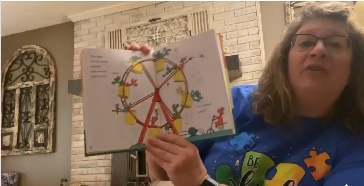 Maestras(os) y Administradores leyendo a los Estudiantes(Ejemplos:)                       https://www.facebook.com/1481940491842560/videos/153479139271049/https://www.facebook.com/eastsidepats/videos/496291131065881/      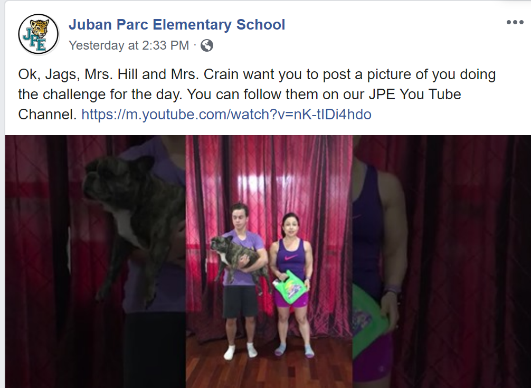 Solo una charla sobre el manejo del tiempo de un maestrohttps://www.facebook.com/sarah.gregoire.7/videos/10157594072263876/Comprometerse con el estudiante con un Desfile de Maestras(os) (Ejemplo:)Southside Parade RouteMantenerse activohttps://www.youtube.com/watch?v=nK-tIDi4hdo&fbclid=IwAR0FHiGsjRyRkTHYUGu2S1AMRiHy9k5DStBmDcvqbXClRjM9JN6DT9O-6-w&app=desktop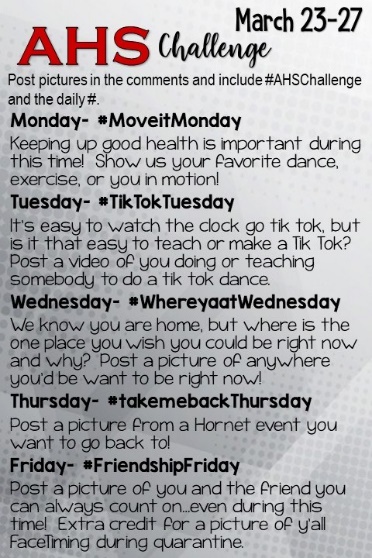 Semana del Espíritu /Desafío   (Los siguientes ejemplos:)Holden Rockets Virtual Spirit Week Albany High School Challenge Muestra de los SeniorsLive Oak High presentando sus Seniors cada día 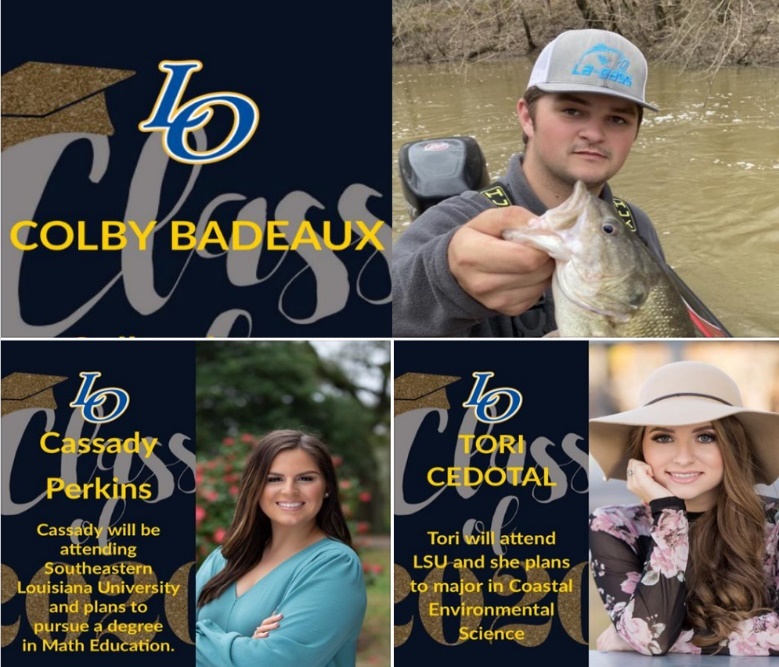 